INDICAÇÃO Nº           / 2020Assunto: Solicita a execução de serviços de manutenção na Praça Elvira Ceccon Massareti, situada na Rua Operários – Vila Brasileira.Senhor Presidente,INDICO ao Sr. Prefeito Municipal, nos termos do Regimento Interno desta Casa de Leis, que se digne V. Ex.ª determinar à Secretaria de Obras, a execução de serviço de manutenção e reposição de plantas e grama na Praça Elvira Ceccon Massareti, situada na Rua Operários – Vila Brasileira.Espera-se que esta indicação seja atendida o mais breve possível.SALA DAS SESSÕES, 30 de setembro de 2020.LEILA BEDANIVereadora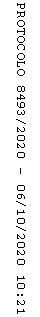 